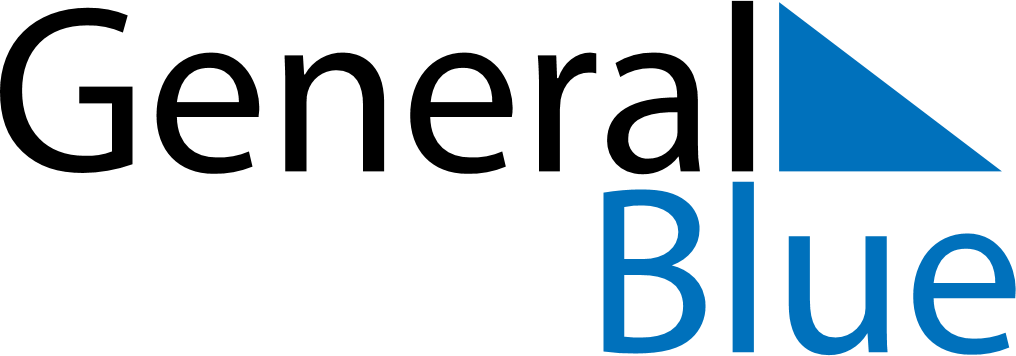 April 2019April 2019April 2019April 2019April 2019April 2019United StatesUnited StatesUnited StatesUnited StatesUnited StatesUnited StatesSundayMondayTuesdayWednesdayThursdayFridaySaturday1234567891011121314151617181920Tax Day21222324252627Easter SundayAdministrative Professionals Day282930NOTES